Η Υιοθεσία, άγγιγμα ψυχής7η δραστηριότητα : "Τι πρέπει να διαθέτει μια οικογένεια για να υιοθετήσει ένα παιδί;(Ομαδική εργασία)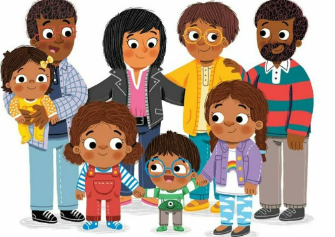 